TRIVIS - Střední škola veřejnoprávní a Vyšší odborná škola prevence kriminality 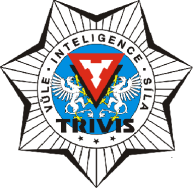 a krizového řízení Praha,s. r. o.Hovorčovická 1281/11 182 00  Praha 8 - Kobylisy OR  vedený Městským soudem v Praze, oddíl C, vložka 50353Telefon a fax: 283 911 561          E-mail : vos@trivis.cz                IČO 25 10 91 38Termíny zápočtů a zkoušek – Ing. Jiří Sissak, PhD.1AV a 3AV – Infomační podpora Prevence kriminality3KKŘ a 3CV- Infomační podpora Krizového řízeníKaždé úterý od 8:00 do 14:00 a v pátek od 8:00 do 12:00. V případě nutnosti jakýkoliv den po domluvě od 11:30-12:00.V učebně VT VOŠTermín, nutno vždy přihlásit přes Calendly vyučujícímu.